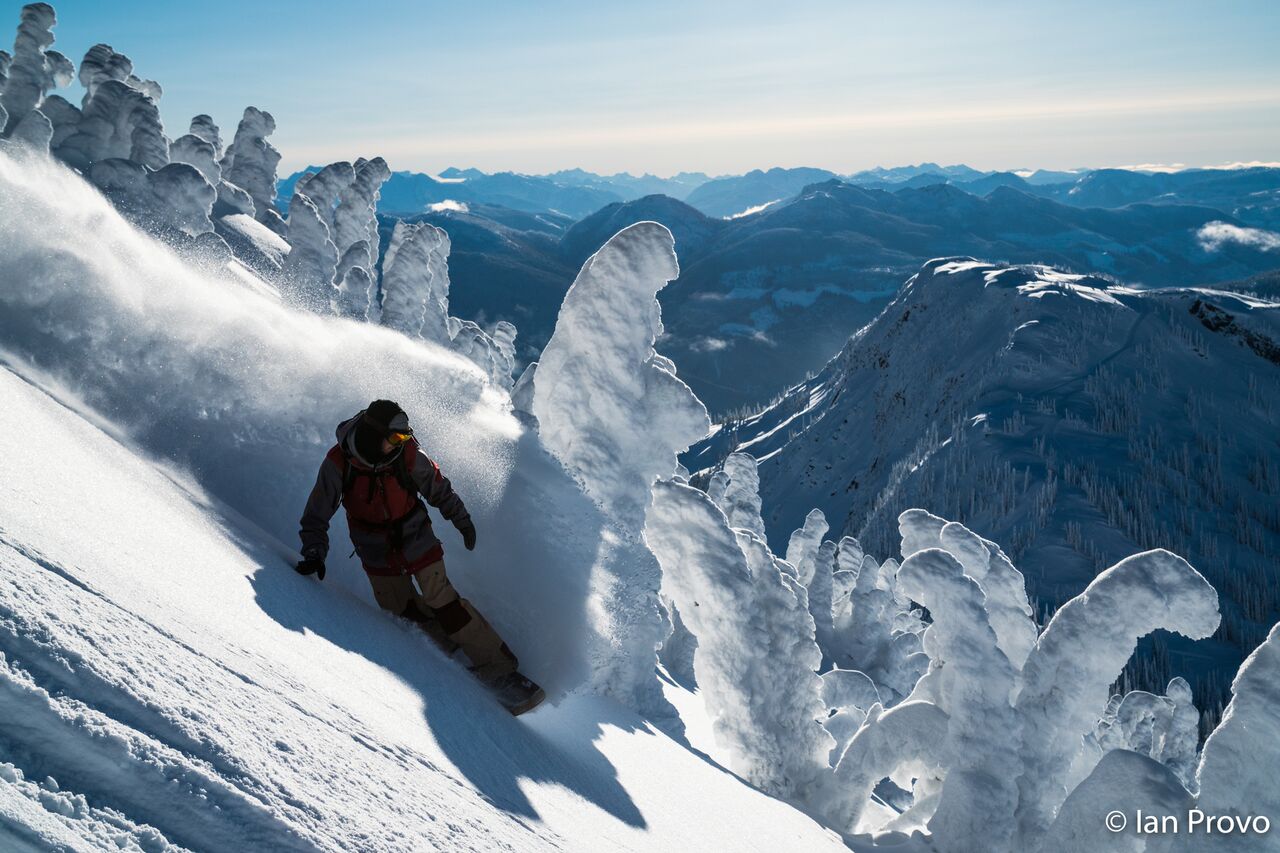 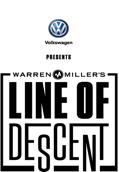 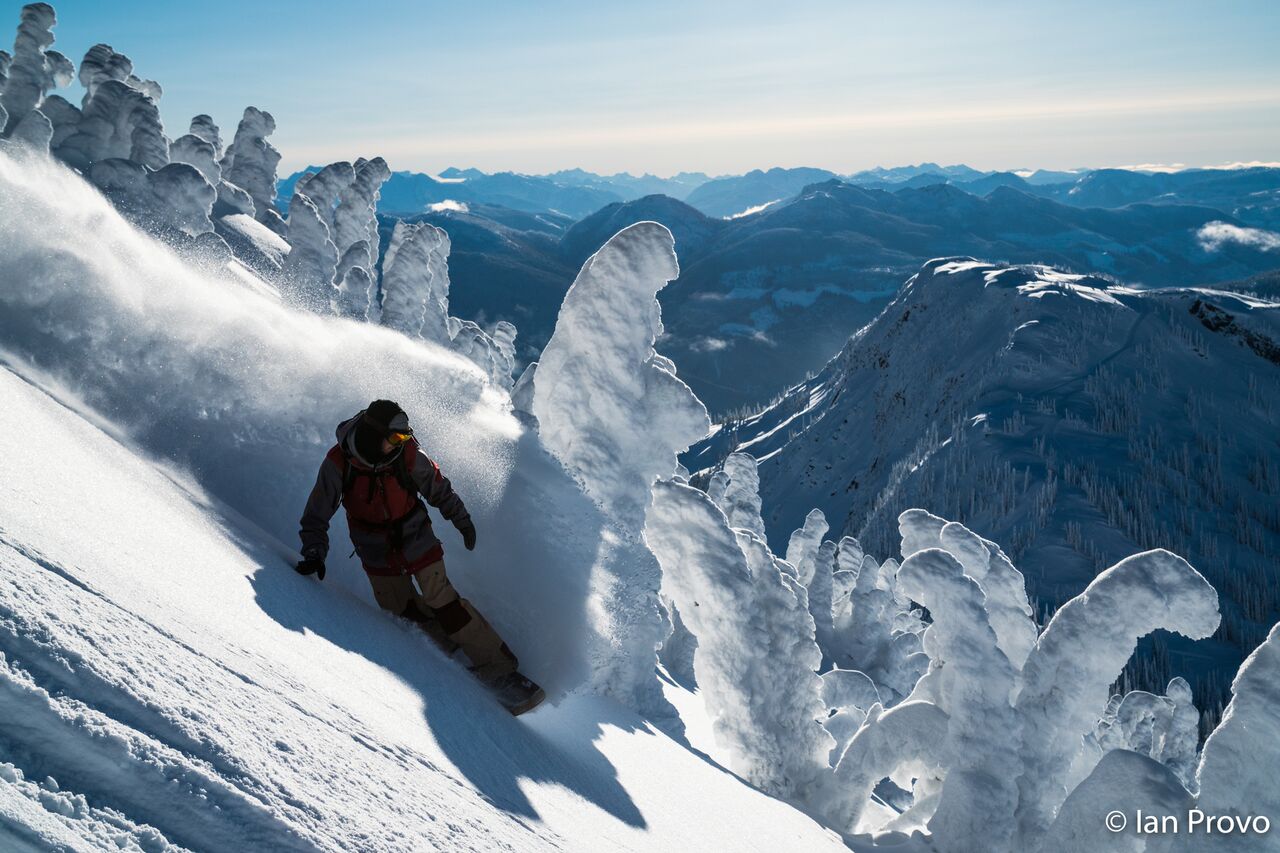 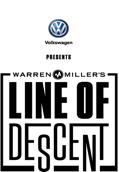 Ticket Purchase for Warren Miller’s Extreme Ski Movie, Line of Descent, December 1, 2017.Send your payment with this completed form to Jug & Mug Ski Club, PO Box 13153, Lansing, MI 48901.  Make check payable to Jug & Mug Ski Club.  Payment must be received by November 30, 2017.    Cost is $10.00 each.   Ticket Purchase for Warren Miller’s Extreme Ski Movie, Line of Descent, December 1, 2017.Send your payment with this completed form to Jug & Mug Ski Club, PO Box 13153, Lansing, MI 48901.  Make check payable to Jug & Mug Ski Club.  Payment must be received by November 30, 2017.    Cost is $10.00 each.   Ticket Purchase for Warren Miller’s Extreme Ski Movie, Line of Descent, December 1, 2017.Send your payment with this completed form to Jug & Mug Ski Club, PO Box 13153, Lansing, MI 48901.  Make check payable to Jug & Mug Ski Club.  Payment must be received by November 30, 2017.    Cost is $10.00 each.   Name:Mailing Address:Mailing Address:E:Mail:Phone:No. of Tickets @ $10 each:Your Signature:Total Amount Included:  $